
Congratulations to Balajar Alijev on the successful defense of his doctoral thesis.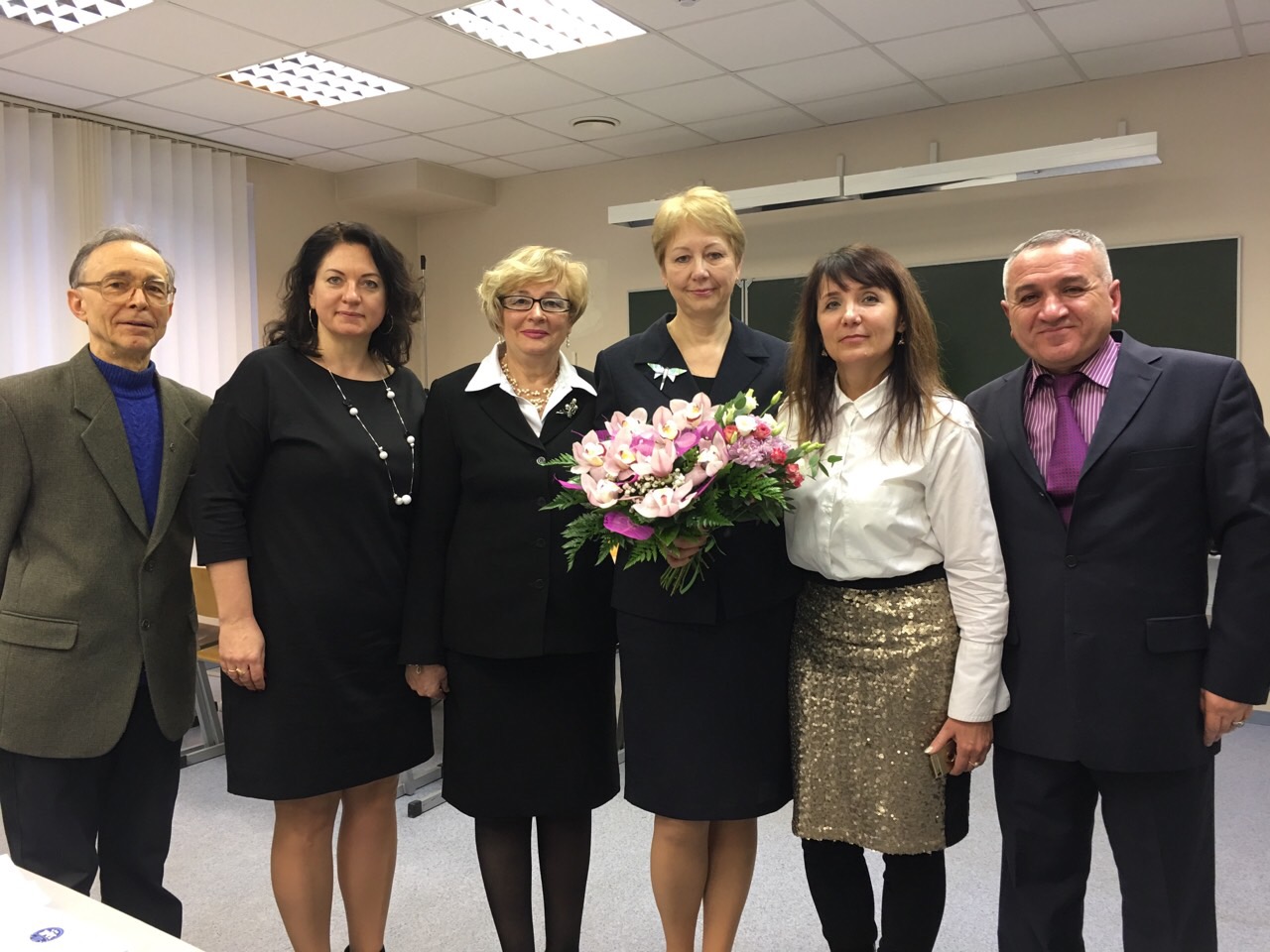       Administration andAcademic staff of the BIA